Mass IntentionsSaturday, October 1st – Leona RanceSunday, October 2nd (9:00 a.m.) – Leona RanceSunday, October 2nd – 11:00 a.m.  + Tyronne DeRunReverse Collection Collection for the Leduc Food Bank will take place the weekend of Oct 8/9th .  Last year 1,395 lbs. of food was donated and hopefully this year we will be able to exceed this amount. Come help us create a play to celebrate our Lady of Fatima's 100th anniversary in May, 2017. Purpose: To have fun with the children teaching them about the faith and message of Fatima. Needed: Grade 1 and up - Actors, Singers, Dancers, as well as adults willing to help out with the production. It is a community effort.Where:  Basement of St. Vital ChurchTime: Every Friday except for the first Friday of the month, 6-8pm ActivitiesWe are starting On Friday, Oct.14. For more information contact: Renata Basco, 780-438-0516 Please plan to attend: STAR Catholic Schools’ Ward Review Town Hall in Beaumont.The Town Hall meeting is scheduled for:Tuesday, October 11, 2016
Académie Saint-André Academy
5811 Rue Eaglemont, Beaumont, AB
6:30 p.m. – 8:00 p.m.This meeting is part of a Ward Review, in keeping with the Board’s desire to ensure good governance and to examine the Board’s electoral representation throughout the Division. For more information visit www.starcatholic.ab.caLadies Banquet Nov 7, 2016Dinner at 6:00 pm Fashion show  Games Prizes and moreTheme:  Fill my cup  Tickets $10. availble at church office or after masses.  For info call Liz 929-6799Blood Donor ClinicsOur Lady of the Hill K.C. Council is supporting the Canadian Blood Donors Clinic on Wednesday, October 5th at Eaglemont Church, Beaumont from 3-8 p.m and St. Vital CWL is sponsoring the clinic on Wednesday, October 12th from 3:30 – 7:30 p.m.  Please consider being a donor 1-888-2donate (1-888-236-6285).TAKE A STAND FOR LIFEFrom September 28-November 4, our community will take part in 40 Days for Life … a groundbreaking, coordinated international  mobilization. We pray that, with God’s help, this will mark the beginning of the end of abortion in our city — and beyond. Check out https://40daysforlife.com/local-campaigns/edmonton/St. Vital CWL encourages parishioners to join us in Praying to end abortion. Friday October 14, 2016 between the hours of 7 a.m. - 7 p.m.Women’s Health Options, 12409 - 109A Ave. Edmonton, ABSign up sheet at the front entrance to the Church.  Please, sign up for an hour and Pray to End Abortion."Things I Wish My Parents Knew... helping students and parents connect".STAR Catholic Schools would like to invite all parents to come spend an evening with world-class Catholic speaker Michael Chiasson.  We will be exploring how to raise your children in faith and love, despite some of the challenges that our current world presents!  There is no cost for admission and refreshments will be provided.  Come join us on September 28th from 6:30-8:00pm at St. Benedict School (75 Alton Drive, Leduc, AB).12th  Annual Mayor’s Prayer BreakfastSaturday, October 15th from 8:00 a.m. – 9:30 a.m. at Coloniale Golf & Country ClubTickets available at the Town Office.Beaumont Columbus Association Alberta Association General MeetingMonday, October 17th at 7:30 p.m. in the church basement.24 Hour Adoration (October 7th)  If all time slots are not filled in by Sunday,  Oct.  2nd adoration will be cancelled.CATHOLIC CHARISMATIC PRAYER BREAKFAST Catholic Renewal Services is holding a prayer breakfast on Saturday, October 8, 2016 - 9:00 am Chateau Louis (Conference Center) 11727 Kingsway, Edm., AB. Guest Speaker of this month: Ed Bettin. Smorgasbord: adult - $18, under 18 - $8, under 5 & priests - free. Payment at door. Please reserve your tickets early. Joe Charbonneau - 780.266.3142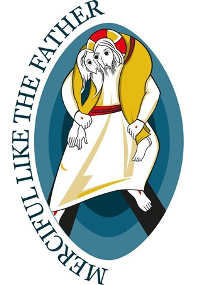 October 2, 2016
Twenty-seventh Sunday in Ordinary Time“How long, O LORD?” (Habakkuk 1:2). With Habakkuk’s question echoing across twenty-six hundred years, Respect Life Sunday finds all life claiming sanctuary in our hearts: unborn infant, senior citizen, immigrant and refugee, imprisoned and addicted, people burdened with illness and disabilities of body, mind, or spirit. Even Mother Earth, Pope Francis notes in Laudato Si’, bears scars of disrespect for the life she nurtures and sustains. Life is still threatened, as in Habakkuk’s day, with ruin and misery, “destruction and violence, . . . strife and clamorous discord” (see 1:3). Since our efforts so often seem ineffective, we “unprofitable servants” cry with the apostles, “Increase our faith” (Luke 17:10, 5). But Jesus’ reply might be paraphrased, “Not quantity—quality.” Next weekend marks the Jubilee Year of Mercy’s special devotion to Mary, whose willingness to shelter Jesus in her womb and stand at the foot of his cross bears witness to the qualities that Jesus expects our faith to manifest: the willingness to trust, to risk, and to dare to speak up for life.The seminarians of St. Joseph Seminary invite you to join us for our annual Jazz Night on Friday, October 14, at Newman Theological College, 10012 - 84 Street, Edmonton. Come enjoy a live band, silent auction, and 50/50 raffle, all to help us sponsor children in developing countries through Chalice (www.chalice.ca). Tickets are $15, available in advance by contacting Jayson atjvdurante@gmail.com or Yvonne at 780-392-2445, or at the door (if there are any left!). We also welcome donations, including items for the silent auction.Hundreds of thousands of people know Mark Pickup of Edmonton through his blog Human Life Matters, in which he shares the hope found in Christ, advocates for people with serious disabilities and their families, and promotes the rescinding of laws that permit the taking of human life at any state or stage.  You can see his interview on EWTN on Monday, October 3, at 12 noon, and Saturday, October 8, at 8:30 a.m. and 11 p.m. . ..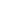 